“Roma, Amalfi, Sorrento, Capri, Pompeya, Salerno, Pertosa Grutas, Paestum, Napoles”Duración: 08 Días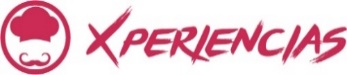 Llegadas: Sábados EspecíficosJunio 2021 – Marzo 2022Día 1. Sábado		Roma.Llegada al aeropuerto de Roma. Traslado servicio compartido al hotel. Alojamiento.Día 2.  Domingo		RomaDesayuno. en el hotel. Por la mañana, TIEMPO LIBRE para realizar la visita de una parte de la ciudad de Roma por su cuenta. Posibilidad de asistir opcionalmente a la Bendición Papal. Almuerzo libre. Por la tarde realizaremos una visita panorámica en la que, con las explicaciones de nuestro guía local, nos introducirán en la historia y los principales edificios de la Ciudad Eterna. Pasaremos cerca de la Avenida de los Foros, la Plaza de Venecia, El Coliseo, el Circo Máximo. Realizaremos además una visita a pie de la Roma Barroca en la que conoceremos las fuentes y plazas más emblemáticas de la ciudad, como la Piazza del Panteón o la Piazza Navona, la Fontana de Trevi, etc. Alojamiento.Día 3.  Lunes		Roma – Amalfi – SorrentoDesayuno. Traslado al punto de salida del tour y encuentro con el resto de los participantes. Salida hacia Amalfi. Visita de la ciudad. Continuación hacia la renombrada Sorrento pasando por la carretera panorámica que nos permitirá admirar desde lo alto el famoso pueblo de Positano. Llegada a Sorrento y visita de la ciudad con sus calles típicas. Cena y Alojamiento.Día 4.  Martes 		Sorrento - Capri – SorrentoDesayuno. Salida hacia el puerto de Sorrento para embarcar el ferry regular que nos llevará hasta la magnífica isla de Capri, lugar de descanso de emperadores romanos, que sorprende por su paisaje de farallones y grutas. Destacan la Marina Grande y los múltiples puntos escénicos desde donde se disfruta de espectaculares vistas. Almuerzo libre. Regreso en Jet Foil a Sorrento. Cena y Alojamiento.Día 5.  Miercoles		Sorrento – Pompeya – SalernoDesayuno. Salida hacia Pompeya, donde visitaremos las excavaciones de esta famosa ciudad que fue completamente sepultada por una erupción del Vesubio en el año 79 d.C . Continua hacia Salerno, segunda ciudad más importante de la Campania y visita panorámica donde podremos apreciar lugares como el Castillo, la Iglesia de San Pietro a Corte, el Teatro Verdi o su Catedral de San Matteo. Cena y Alojamiento.Día 6.  Jueves		Salerno – Pertosa Grutas – Paestum – SalernoDesayuno. Salida hacia Pertosa para visitar las famosas Grutas del Ángel de Pertosa consideradas como las más importantes del Sur de Italia: empezaremos primero con un recorrido en barco y después un paseo a pie donde podremos admirar las formaciones de estalactitas y estalagmitas. Continuación a Paestum y visita de la zona arqueológica con tres de los templos dóricos del s. V a. C. Salida hacia Salerno. Cena y Alojamiento.Día 7.  Viernes		Salerno - NápolesDesayuno. Salida hacia Nápoles. A la llegada haremos un recorrido panorámico de la que fue la Capital del Reino de las Dos Sicilias, comenzando por la colina del Vómero, pasando por el paseo marítimo, recorreremos el centro histórico de la ciudad con monumentos como el Teatro de San Carlos, el Palacio Real, el Castillo Nuevo, la Plaza del Plebiscito, etc. Visita también a pie con guía local del centro histórico de la ciudad donde visitaremos la Capilla de San Severo famosa por su obra maestra: el Cristo Velado. Esta noche, saludaremos el Sur de Italia con una cena de despedida en una Pizzería del centro de Nápoles ya que, este plato, famoso en el mundo entero, nació en la ciudad de Nápoles. Regreso al hotel. Alojamiento.Día 8.  sábadoDesayuno. A hora indicada traslado al Aeropuerto para abordar vuelo a nuestra Ciudad de origen.Fin de nuestros Servicios.INCLUYE:Traslado apto a Hotel 7 noches alojamiento en hotel Categoría 4 Estrellas y desayuno incluido.4 Cenas según itinerario.Bebidas durante las comidas incluidas: ¼ vino o una bebida sin alcohol + ½ agua mineral por persona por comida. Entrada a las Grutas de Pertosa (con paseo en barco).Transporte en autobús de lujo de última generación.Guía acompañante multilingüe durante todo el recorrido excepto el 1° día, el 2° día y el último día.Visitas panorámicas con guía acompañante excepto en Roma, Pompeya, Nápoles, Paestum y Grutas de Pertosa Guías locales en Roma, Pompeya, Nápoles, Paestum y Grutas de PertosaExcursión a Capri con ferry público a Capri ida & vuelta.NO INCLUYE:Actividades y alimentos no indicados en el itinerario.Traslados desde/ a las estaciones de trenesTasa Municipales.Vuelos internacionales Propinas.Gastos personales.Visita a la Gruta Azul en CapriSeguro Toda Causa TERRAWIND GLOBAL PROTECTION en caso de Cancelación (Ver Condiciones)NOTAS:Tarifas por persona en USD, sujetas a disponibilidad al momento de reservar y cotizadas en categoría estándarEs responsabilidad del pasajero contar con la documentación necesaria para su viaje (el pasaporte debe tener una vigencia de + de 6 meses).En caso de que hubiera alguna alteración en la llegada o salida de los vuelos internaciones y los clientes perdieran alguna (S) visitas; Travel Shop no devolverá el importe de las mismas. En caso de querer realizarlas tendrán un costo adicional y están sujetas a confirmación. Recomendamos que el cliente contrate un seguro de viajero ya que Travel Shop no cubrirá los gastos médicos en caso de accidente.Consultar condiciones de cancelación y más con un asesor de Operadora Travel Shop.Los hoteles confirmados se indican 15 días antes de la fecha de salida.Las cenas y/o comidas no incluyen nunca las bebidas.Itinerario sujeto a cambios sin previo aviso, garantizando los servicios antes mencionados en casos extremos, se darán opciones alternativas. En caso de cancelación de la excursión a Capri por motivos meteorológicos, no se realizará ninguna devolución.CALENDARIO DE LLEGADAS                                            SABADOSCALENDARIO DE LLEGADAS                                            SABADOS20212021JUNIO12, 19JULIO03, 17AGOSTO28SEPTIEMBRE11, 18, 25OCTUBRE02, 09, 16, 23NOVIEMBRE6DICIEMBRE1120222022ENERO22FEBRERO19MARZO19TEMPORADA BAJATEMPORADA BAJATEMPORADA MEDIATEMPORADA MEDIATEMPORADA ALTATEMPORADA ALTAHOTELES PREVISTOS O SIMILARESHOTELES PREVISTOS O SIMILARESHOTELES PREVISTOS O SIMILARESCIUDADHOTELCATROMAHOTEL CICERONE / HOTEL IMPERIALEPSORRENTOGRAN HOTEL VESUVIO / MICHAELANGELOPSALERNOGRAN HOTEL SALERNO / NOVOTELPNAPOLESHOTEL NAPLES / PALAZZO SALGARPTARIFAS POR PERSONA EN USDTARIFAS POR PERSONA EN USDTARIFAS POR PERSONA EN USDSERVICIOS TERRESTRES EXCLUSIVAMENTESERVICIOS TERRESTRES EXCLUSIVAMENTESERVICIOS TERRESTRES EXCLUSIVAMENTEPRIMERADBLSGLTEMPORADA BAJA 06  NOV/  11 DIC / 22 ENE / 19 FEB / 19 MAR16602070TEMPORADA MEDIA 03, 10, 24 ABR / 12, 19 JUN / 03 JUL / 23 OCT17702180TEMPORADA ALTA 01,08,15,22,29 MAYO/17 JUL/28 AGO/11,18,25 SEP/02,09,16 OCT19302460